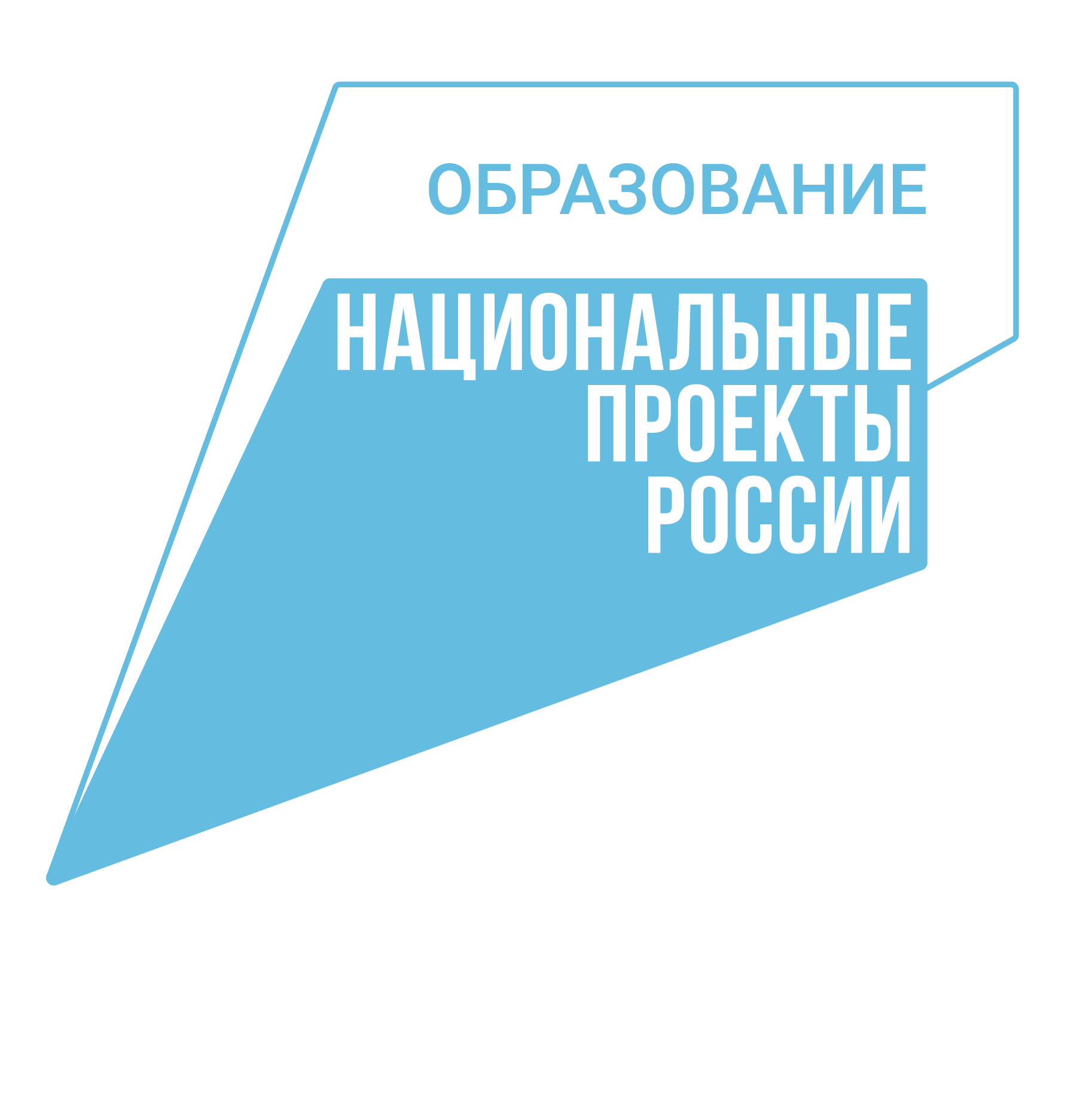 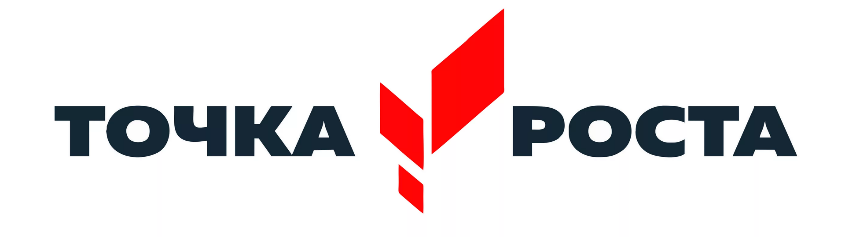 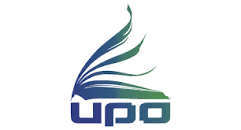 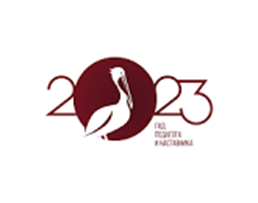                                                                              Дорогие друзья!                                                                                  Рады приветствовать Вас на практическом семинаре «Точка роста – Точка профориентации».        Мы собрались, чтобы обсудить важные и актуальные вопросы выстраивания в образовательных организациях системы сопровождения профессионального самоопределения обучающихся, обменяться друг с другом опытом работы в данном направлении, «прирасти» новыми идеями и решениями.                                 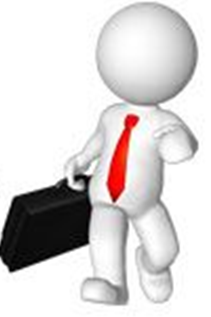 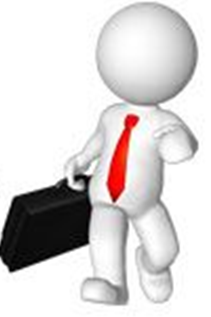                                                                           г. Хабаровск 2023 г.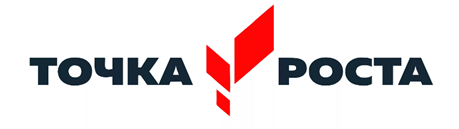 Цифровая площадка                                                                                   ЦЕНТРЫ ОБРАЗОВАНИЯ «Точка роста»                                 http://tochkarosta27.tilda.ws/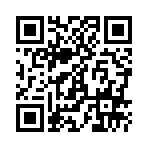                                     ПРОГРАММА КРАЕВОГО ПРАКТИЧЕСКОГО СЕМИНАРА «ТОЧКА РОСТА – ТОЧКА ПРОФОРИЕНТАЦИИ»Дата проведения: 6 апреля 2023 г. Кого мы приглашаем: методисты муниципальных методических служб, руководители и педагоги центров образования «Точка Роста», социальные партнеры из числа профессиональных образовательных организаций, предприятий Место проведения: МБОУ СОШ № 2 г. Амурска Амурского муниципального района, г. Амурск, ул. Школьная, д. 9Форма проведения: очноЦель семинара: обсуждение подходов к выстраиванию профориентационной деятельности в общеобразовательной организации с использованием ресурсов центров образования «Точка роста» и социальных партнеров, определение изменений в деятельности образовательной организации для повышения эффективности профориентационной работыРезультаты семинара: повышение профессиональной компетентности педагогов в области сопровождения профессионального самоопределения обучающихсяПрактикум. Картирование изменений в деятельности образовательной организации по профессиональному самоопределениюСогласно положениям федеральной образовательной программы основного общего образования (утверждена приказом Министерства просвещения Российской Федерации от 16 ноября 2022 г. № 993) профориентационная работа образовательной организации может разворачиваться по нескольким направлениям и реализовываться в рамках урочной, внеурочной деятельности, а также дополнительного образования детей. Формы и приемы работы с обучающимися образовательная организация выбирает самостоятельно, исходя из своих условий и ресурсов, учитывая возрастные и психологические особенности обучающихся.На сегодняшний день профориентационная работа в образовательных организациях выстраивается по-разному. Предлагаем Вам проанализировать данную деятельность в Вашей образовательной организации, рассмотрев компоненты, предусмотренные федеральной образовательной программой основного общего образования.Шаг 1. Индивидуальная работа. Заполните предложенную таблицу. Укажите, какие компоненты профориентационной работы в полной мере присутствуют в Вашей образовательной организации. Конкретизируйте информацию по каждому компоненту (названия курсов, программ, смен, проектов и т.д.). Отметьте, какие из представленных позиций отсутствуют в профориентационной работе школы. Если их нет, то напишите необходимые изменения в деятельности образовательной организации, которые приведут к появлению недостающих компонентов.Шаг 2. Командная работа. Обсудите в команде заполненную Вами информацию. Поделитесь друг с другом успешным опытом работы по разным составляющим профориентационной деятельности. Зафиксируйте опыт коллег для дальнейшего использования в своей образовательной организации.Шаг 3. Командная работа. Проанализируйте в команде, какие из компонентов профориентационной деятельности отсутствуют у большинства участников. Составьте общий список на команду.Шаг 4. Командная работа. Обсудите, какие изменения должны произойти в ОО, чтобы появились отсутствующие компоненты деятельности по профессиональному самоопределению. Составьте единый от команды список необходимых изменений в деятельности ОО. Представьте его другим командам.6 апреля6 апреля6 апреля6 апреляПанорама успешного опыта и социального партнерстваМодератор – Артеменко Ирина Владимировна, старший методист центра системных инноваций КГАОУ ДПО ХК ИРО                                                 Панорама успешного опыта и социального партнерстваМодератор – Артеменко Ирина Владимировна, старший методист центра системных инноваций КГАОУ ДПО ХК ИРО                                                 Панорама успешного опыта и социального партнерстваМодератор – Артеменко Ирина Владимировна, старший методист центра системных инноваций КГАОУ ДПО ХК ИРО                                                 Панорама успешного опыта и социального партнерстваМодератор – Артеменко Ирина Владимировна, старший методист центра системных инноваций КГАОУ ДПО ХК ИРО                                                 10.00 - 10.10 Открытие семинара (каб. проектной деятельности)                                                                                                     Митрейкина Анастасия Андреевна,                                             директор центра системных инноваций КГАОУ ДПО ХК ИРО                                               Открытие семинара (каб. проектной деятельности)                                                                                                     Митрейкина Анастасия Андреевна,                                             директор центра системных инноваций КГАОУ ДПО ХК ИРО                                               Открытие семинара (каб. проектной деятельности)                                                                                                     Митрейкина Анастасия Андреевна,                                             директор центра системных инноваций КГАОУ ДПО ХК ИРО                                               10.10 – 10.20О реализации регионального проекта «Учись и работай в Хабаровском крае» в Амурском муниципальном районе                                                                                                    Сиденкова Наталья Егоровна, начальник управления образования, молодёжной политики и спорта администрации Амурского муниципального района О реализации регионального проекта «Учись и работай в Хабаровском крае» в Амурском муниципальном районе                                                                                                    Сиденкова Наталья Егоровна, начальник управления образования, молодёжной политики и спорта администрации Амурского муниципального района О реализации регионального проекта «Учись и работай в Хабаровском крае» в Амурском муниципальном районе                                                                                                    Сиденкова Наталья Егоровна, начальник управления образования, молодёжной политики и спорта администрации Амурского муниципального района 10.20 - 10.40Модель сопровождения профессионального самоопределения обучающихся в образовательной организации: условия и механизмы                                                                                             Бояркина Марина Владимировна,                                                                                           директор МБОУ СОШ №2 г. АмурскаМодель сопровождения профессионального самоопределения обучающихся в образовательной организации: условия и механизмы                                                                                             Бояркина Марина Владимировна,                                                                                           директор МБОУ СОШ №2 г. АмурскаМодель сопровождения профессионального самоопределения обучающихся в образовательной организации: условия и механизмы                                                                                             Бояркина Марина Владимировна,                                                                                           директор МБОУ СОШ №2 г. Амурска10.40 - 11.00Образовательное пространство Инженерной школы города Комсомольска-на-Амуре как основа развития инженерного мышления                                                                                             Исаечкина Анна Александровна,                                                     заместитель директора по инновационной деятельности МОУ «Инженерная школа города Комсомольска-на-Амуре»    Образовательное пространство Инженерной школы города Комсомольска-на-Амуре как основа развития инженерного мышления                                                                                             Исаечкина Анна Александровна,                                                     заместитель директора по инновационной деятельности МОУ «Инженерная школа города Комсомольска-на-Амуре»    Образовательное пространство Инженерной школы города Комсомольска-на-Амуре как основа развития инженерного мышления                                                                                             Исаечкина Анна Александровна,                                                     заместитель директора по инновационной деятельности МОУ «Инженерная школа города Комсомольска-на-Амуре»    11.00 – 11.15Трансляция лучших практик и перспективы развития взаимодействия «Точек роста» и КГА ПОУ ГАСКК МЦК, направленного на самоопределение школьников на инженерные специальностиПодачина Анастасия Юрьевна,                                                                                                     заведующий отделом трансляций лучших практик ГАСКК МЦК Губернаторский авиастроительный колледж г. Комсомольска-на-АмуреТрансляция лучших практик и перспективы развития взаимодействия «Точек роста» и КГА ПОУ ГАСКК МЦК, направленного на самоопределение школьников на инженерные специальностиПодачина Анастасия Юрьевна,                                                                                                     заведующий отделом трансляций лучших практик ГАСКК МЦК Губернаторский авиастроительный колледж г. Комсомольска-на-АмуреТрансляция лучших практик и перспективы развития взаимодействия «Точек роста» и КГА ПОУ ГАСКК МЦК, направленного на самоопределение школьников на инженерные специальностиПодачина Анастасия Юрьевна,                                                                                                     заведующий отделом трансляций лучших практик ГАСКК МЦК Губернаторский авиастроительный колледж г. Комсомольска-на-Амуре11.15 – 11.30 Партнёр ведущих корпораций России в подготовке профессионалов                                                                                                                            Гриневич Наталья Леонидовна,                                                                                                               заведующий практикой КГБ ПОУ КСМТ                                                                                                                                                                            Цветкова Наталья Вячеславовна,                                                                                                                        старший мастер КГБ ПОУ КСМТ                                                                                                                              Партнёр ведущих корпораций России в подготовке профессионалов                                                                                                                            Гриневич Наталья Леонидовна,                                                                                                               заведующий практикой КГБ ПОУ КСМТ                                                                                                                                                                            Цветкова Наталья Вячеславовна,                                                                                                                        старший мастер КГБ ПОУ КСМТ                                                                                                                              Партнёр ведущих корпораций России в подготовке профессионалов                                                                                                                            Гриневич Наталья Леонидовна,                                                                                                               заведующий практикой КГБ ПОУ КСМТ                                                                                                                                                                            Цветкова Наталья Вячеславовна,                                                                                                                        старший мастер КГБ ПОУ КСМТ                                                                                                                              11.30 – 11.45ФГБОУ ВО «КнАГУ»                                                                                                                                             Вологдина Елена Сергеевна,                                                                                  начальник управления формирования контингента студентов ФГБОУ ВО «КнАГУ»                                                                                                                                             Вологдина Елена Сергеевна,                                                                                  начальник управления формирования контингента студентов ФГБОУ ВО «КнАГУ»                                                                                                                                             Вологдина Елена Сергеевна,                                                                                  начальник управления формирования контингента студентов 11.45 – 12.00ООО «АГМК»                                                                                                         Малкова Инна Геннадьевна,                                                                                                                              ведущий специалист по персоналуООО «АГМК»                                                                                                         Малкова Инна Геннадьевна,                                                                                                                              ведущий специалист по персоналуООО «АГМК»                                                                                                         Малкова Инна Геннадьевна,                                                                                                                              ведущий специалист по персоналу12.00 - 12.40        ОбедОбедОбедМастер-классыМастер-классыМастер-классыМастер-классы12.40 - 14.10Лаборатория инженерного творчества (каб. физики)Лаборатория естественно-научных исследований (каб.49)Лаборатория проектной и игровой деятельности (каб. проектной деятельности)12.40 – 13.10Применение цифровых лабораторий на уроках физики как основа выбора будущей профессииТретьяков Иван Максимович, учитель физики МБОУ СОШ №2 г. АмурскаИспользование возможностей центра «Точка роста» естественно-научной направленности в работе с одаренными детьми Коробко Ольга Степановна, учитель биологииМБОУ СОШ №2 г. АмурскаПроектная деятельность в профессиональном самоопределении обучающихся на базе центра «Точка роста»Крамарева Елена Владимировна, учитель технологии МБОУ СОШ № 3 имени А.А. Веселёва п. Эльбан Сабадаш Родион, Фоменко Константин,обучающиеся 5 класса МБОУ СОШ № 3 имени А.А. Веселёва п. Эльбан  13.10 – 13.40Моделирование и конструирование на занятиях по внеурочной деятельности как средство ранней профориентации учащихся начальных классовКуксова Любовь Ивановна, учитель начальных классов МБОУ СОШ №2 г. АмурскаПрименение оборудования центра «Точка роста» естественно-научной направленности на уроках химии для профессионального самоопределения школьников Понкратова Анна Сергеевна,учитель химииМБОУ СОШ №2 г. АмурскаПриемы работы над профориентационным проектом с использованием оборудования центра «Точка роста»Глушкова Анна Геннадьевна, учитель химии и биологии МБОУ СОШ № 1 с. п. «Село Хурба» Комсомольского муниципального района13.40 – 14.10ДООП «Робототехника и программирование» – средство развития инженерного мышления у учащихся основной школыИзабеков Замир Асылбекович, педагог дополнительного образованияЦентр образования «Точка роста», как инструмент повышения интереса обучающихся к естественнонаучным предметамКоркин Павел Михайлович, учитель биологии и географии, заместитель директора по УВРМБОУ СОШ № 6 г. Амурска Знакомство с миром востребованных профессий Хабаровского края через применение игровых технологийЛарин Иван Владимирович, педагог-психолог МБОУ СОШ №2 г. Амурска14.10 – 14.15ПерерывПерерывПерерыв14.15 - 15.15Картирование изменений в деятельности по профессиональному самоопределению (каб.25)                                                                                                                                                                                                                                     Митрейкина Анастасия Андреевна,                                                                       директор центра системных инноваций КГАОУ ДПО ХК ИРО    Картирование изменений в деятельности по профессиональному самоопределению (каб.25)                                                                                                                                                                                                                                     Митрейкина Анастасия Андреевна,                                                                       директор центра системных инноваций КГАОУ ДПО ХК ИРО    Картирование изменений в деятельности по профессиональному самоопределению (каб.25)                                                                                                                                                                                                                                     Митрейкина Анастасия Андреевна,                                                                       директор центра системных инноваций КГАОУ ДПО ХК ИРО    Компоненты профориент. работыПрисутствует в полном объемеОтсутствуетНеобходимые изменения в ООПроведение циклов профориентационных часовПрофориентационные игрыОрганизация экскурсий на предприятияОрганизация профориентационных смен на базе ОООрганизация онлайн-тестирования профессиональных интересовВозможность участия во всероссийских профориентационных проектахПроведение курсов внеурочной деятельности профориентационного характераРеализация ДООП, направленных на профессиональное самоопределениеОрганизация профильных классовВозможность проведения для обучающихся и родителей консультаций психологаРазработка и реализация обучающимися профориентационных проектовПрофессиональное самоопределение в рамках проведения уроков                                                    ДЛЯ ЗАМЕТОК       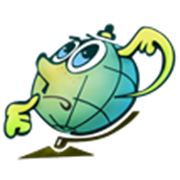 